Klauzula informacyjna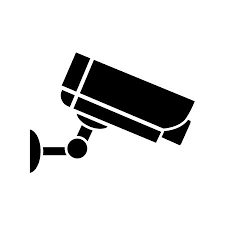 obiekt monitorowanyZgodnie z art. 13 ust. 1 i 2 Rozporządzenia Parlamentu Europejskiego i Rady (UE) 2016/679 z dnia 27 kwietnia 2016 r. w sprawie ochrony osób fizycznych w związku z przetwarzaniem danych osobowych i w sprawie swobodnego przepływu takich danych oraz uchylenia dyrektywy 95/46/WE (ogólne rozporządzenie o ochronie danych dalej RODO).W związku z pozyskiwaniem danych osobowych (wizerunek), informujemy, że: Administratorem Pana/Pani danych zarejestrowanych w systemie monitoringu wizyjnego jest Gmina Czarna, ul. Dworcowa 6, 39-215 Czarna, tel. 14 676 10 30, e-mail: sekretariat@czarna.com.pl. Administrator wyznaczył Inspektora Ochrony Danych, z którym można się skontaktować poprzez adres            e-mail: m.kusek@czarna.com.pl. Monitoring obejmuje wnętrze i otoczenie budynku Urzędu Gminy w Czarnej i jest stosowany w celu zapewnienia bezpieczeństwa osób i ochrony mienia zgodnie z obowiązującymi przepisami prawa.Nagrania z monitoringu wizyjnego mogą zostać udostępnione organom ścigania, w przypadku uprawnionego żądania wynikającego z zakresu działania takiego organu. Zapisy z kamer monitoringu wizyjnego przechowywane będą przez okres 14 dni i po tym czasie zostaną zapisane nowymi nagraniami. Osoba zarejestrowana przez system monitoringu wizyjnego ma prawo do dostępu do danych osobowych oraz ograniczenia ich przetwarzania, jeśli wykaże faktyczny powód takiego ograniczenia.Pozytywne rozpatrzenie sprzeciwu wobec przetwarzania danych w ramach monitoringu wizyjnego musi być zgodne z przepisami prawa, na podstawie których odbywa się przetwarzanie. Osobie zarejestrowanej przez system monitoringu wizyjnego przysługuje prawo wniesienia skargi do organu nadzorczego - Urzędu Ochrony Danych Osobowych. 